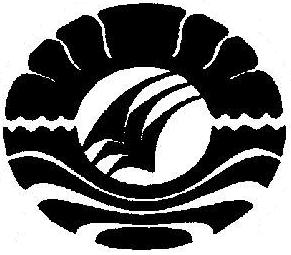 PENERAPAN MODEL PEMBELAJARAN KOOPERATIF TIPEEXAMPLE NON EXAMPLE  UNTUK MENINGKATKAN HASIL BELAJAR MATEMATIKA PADA SISWA KELAS VSDNEGERI MONCOBALANG1KECAMATAN BAROMBONGKABUPATEN GOWASKRIPSIDiajukanuntukMemenuhiSebagaianPersyaratanGunamemperolehGelarSarjanaPendidikanpada Program StudiPendidikan Guru SekolahDasarStrataSatu (S1) FakultasIlmuPendidikanUniversitasNegeri MakassarOLEHJUMRIANINIM.1347042068PROGRAM STUDI PENDIDIKAN GURU SEKOLAH DASARFAKULTAS ILMU PENDIDIKANUNIVERSITAS NEGERI MAKASSAR2017KEMENTERIAN PENDIDIKAN DAN KEBUDAYAAN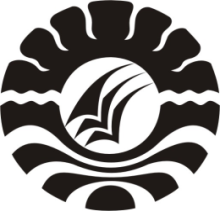 UNIVERSITAS NEGERI MAKASSARFAKULTAS ILMU PENDIDIKAN PROGRAM STUDI PENDIDIKAN GURU SEKOLAH DASARAlamat: Kampus UNM Tidung Jl. Tamalate I Telepon : 0411. 883076- 0411. 884457PERSETUJUAN PEMBIMBINGSkripsi dengan judul “Penerapan Model Pembelajaran Kooperatif Tipe Example Non ExampleUntuk Meningkatkan Hasil Belajar Matematika Pada Siswa KelasV SD Negeri Moncobalang I Kecamatan Barombong Kabupaten Gowa”.Atas nama :Nama			: JumrianiNIM			: 1347042068Jurusan/Prodi		: Pendidikan Guru Sekolah DasarFakultas			: Ilmu PendidikanSetelah diperiksa dan diteliti, serta telah dilaksanakan ujian skripsi pada hari jum’at tanggal 8 September 2017 dan dinyatakan LULUS.Makassar,  September 2017	Pembimbing I  					Pembimbing IIHamzah Pagarra,S.Kom.,M.Pd			Nurhaedah, S.Pd.,M.HumNIP. 19750902 200604 1 002				NIP. 19730520 200604 2 001Disahkan Oleh:Ketua Prodi PGSD MakassarAhmad Syawaluddin, S.Kom., M.PdNIP. 19741025 200604 1 001 KEMENTERIAN PENDIDIKAN DAN KEBUDAYAANUNIVERSITAS NEGERI MAKASSARFAKULTAS ILMU PENDIDIKAN PROGRAM STUDI PENDIDIKAN GURU SEKOLAH DASARAlamat: Kampus UNM Tidung Jl. Tamalate I Telepon : 0411. 883076- 0411. 884457PENGESAHAN UJIAN SKRIPSISkripsi dengan judul Penerapan Model Pembelajaran Kooperatif Tipe Example Non ExampleUntuk Meningkatkan Hasil Belajar Matematika Pada Siswa KelasV SD Negeri Moncobalang I Kecamatan Barombong Kabupaten Gowa, atas nama Jumriani NIM 1347042068, telah diterima oleh Panitia Ujian Skripsi Fakultas Ilmu Pendidikan Universitas Negeri Makassar dengan SK Dekan Nomor. 6110/UN36.4/PP/2017 tanggal 28 Agustus 2017 untuk memenuhi sebagian persyaratan memperoleh gelar Sarjana Pendidikan pada Program Studi Pendidikan Guru Sekolah Dasar pada hari jum’at tanggal 8 September 2017.DisahkanOleh:							PD I Bid. Akademik FIP UNM,		Dr. Abdul Saman., M.Si.,Kons		NIP. 19720817200212 1 001PanitiaUjian:Ketua		: Dr. Abdul Saman, M.Si., Kons	(			)                                                                  Sekretaris		: Drs. Latri, M.Pd			(			)Pembimbing I		: Hamzah Pagarra., S. Kom., M.Pd	(			)Pembimbing II		:  Nurhaedah, S.Pd., M.Hum		(			)Penguji I		: Muhammad Irfan, S.Pd., M.Pd	(			)Penguji II		:Dra. St. Habibah, M.Si		(			)PERNYATAAN KEASLIAN SKRIPSISaya yang bertandatangan di bawah ini:Nama		:	Jumriani					NIM	:	1347042068Jurusan/ Prodi	:	Pendidikan Guru Sekolah Dasar (PGSD)Judul Skripsi 	:	Penerapan Model Pembelajaran Kooperatif Tipe Example Non Example Untuk Meningkatkan Hasil Belajar Matematika Pada Siswa Kelas V SD Negeri Moncobalang I Kecamatan Barombong Kabupaten Gowa.Menyatakan dengan sebenarnya bahwa skripsi yang saya tulis ini benar merupakan hasil karya sendiri dan bukan merupakan pengambilalihan tulisan atau pikiran orang lain yang saya akui sebagai hasil tulisan atau pikiran sendiri.Apabila di kemudian hari terbukti atau dapat dibuktikan bahwa skripsi ini hasil jiblakan, maka saya bersedia menerima sangsi atas perbuatan tersebut sesuai dengan ketentuan yang berlaku.Makassar,     Agustus 2017Yang Membuat Pernyataan,JumrianiNim. 1347042068MOTO“Sesungguhnya dibalik kesabaran akan ada hal yang indah”.(Jumriani, 2017)DenganSegalaKerendahanHatiKuperuntukkanKaryainiKepadaAlmamater, Bangsa, danAgamakuKepadaAyahanda, Ibunda,dansaudara-saudarikuTercintaSerta KeluargadanSahabat-sahabatku yangTersayangYangdenganTulusdanIkhlasSelaluBerdoadanMembantuBaikMorilMaupunMaterildemiKeberhasilanPenulisSemoga Allah SWT memberikanRahmatdanKarunianyaABSTRAKJumriani, 2017.Penerapan Model PembelajaranKooperatifTipe Example Non Example UntukMeningkatkanHasilBelajarmatematikaPadaSiswaKelas V SDNegeri Moncobalang 1KecamatanBarombongKabupatenGowa.Skripsi. DibimbingolehHamzah Pagarra, S.Kom.,M.PddanNurhaedah, S.Pd.,M.Hum. Program StudiPendidikan Guru SekolahDasarFakultasIlmuPendidikanUniversitasNegeriMakassar.Permasalahan dalam penelitian ini adalah rendahnya hasil belajar matematika pada siswakelas V.Adapun rumusan masalah adalah bagaimanakah penerapan model pembelajarankooperatif tipe Example Non Example untuk meningkatkan hasil belajar matematika pada siswa kelas V SD Negeri Moncobalang 1 Kecamatan Barombong Kabupaten Gowa ?.Tujuan penelitian ini adalah untuk mendeskripsikan penerapan model pembelajarankooperatif tipe Example Non Example untuk meningkatkan hasil belajar matematikapada siswa kelas V SD Negeri Moncobalang 1 Kecamatan Barombong Kabupaten Gowa. Pendekatan yang digunakan adalah pendekatan kualitatif dengan jenis penelitian adalahpenelitiantindakankelasyang terdiriatasduasiklus, tiap siklusnya terdiridariduapertemuan, dengantahapankegiatanmeliputiperencanaan, pelaksaan, pengamatan, danrefleksi. Fokus penelitianterdiridaripenerapan model pembelajarankooperatiftipeExample Non Exampledanhasilbelajarmatematika. Setting penelitianbertempatdi SD NegeriMoncobalang 1 KecamatanBarombongKabupatenGowadengansubjekpenelitianyangterdiridari 1 orang guru dansiswakelas Vyangberjumlah 27 siswa.Teknikdanprosedurpengumpulan data menggunakanobservasi, tes, dandokumentasi, sedangkan analisis data dengananalisiskualitatif. Hasilpenelitianmenunjukkanbahwaadapeningkatankualitaspembelajaran, baikpadaaktivitasmengajar guru danaktivitasbelajarsiswa.Hasilobservasiaktivitasmengajar gurudanaktivitasbelajarsiswapadasiklus I beradapadakategoricukup, sedangkansiklus II mengalamipeningkatan yang beradapadakategoribaik. Hasilbelajarsiswapadamatapelajaranmatematikapadasetiapsiklusmengalamipeningkatan, siklus I beradapadakategoricukup, danpadasiklus II hasilbelajarsiswameningkatdengankategoribaik. Kesimpulanhasilpenelitianiniyaitu bahwa denganmenerapkan model pembelajarankooperatiftipeExample Non Example dapatmeningkatkanhasilbelajarmatematikapada siswa kelas V SD Negeri Moncobalang 1 Kecamatan Barombong Kabupaten Gowa.PRAKATAAssalamu’alaikumWarahmatullahiWabarakatuh.Pujisyukurkehadirat Allah Subhanawata’la, atasrahmatdanhidayah-NyasehinggaskripsiinidenganjudulPenerapan Model PembelajaranKooperatifTipe Example Non Example untukMeningkatkanHasilBelajarMatematikaPadaSiswaKelas V SDNegeri Moncobalang 1 KecamatanBarombongKabupatenGowa, dapatdiselesaikansesuai dengan waktuyang direncanakan.Sejakawalmemasukiduniaperkuliahansampaimenyusunskripsiini, penulistidakpernahlepasdariberbagaihambatandantantangan.Namunberkatpertolongan Allah, sertadorongan, bimbingandanbantuandariberbagaipihakmakahambatandantantangantersebuttelahteratasi.Olehkarenaitu, sudahsepantasnyalahpenulismenyampaikanucapanterimakasihkepadaHamzah Pagarra,S.Kom.,M.Pdsebagaipembimbing I danNurhaedah,S.Pd.,M.Humsebagaipembimbing II yang telahmeluangkanwaktunyadalammembimbingpenulisselamamenyusunskripsiini. Selanjutnyaucapanterimakasih pula ditunjukkankepada:Prof.Dr.HusainSyam,.M.TPsebagaiRektorUniversitasNegeriMakassar yang telahmemberi peluang kepadapenulisuntukmenyelesaikanpendidikan di UniversitasNegeri Makassar.Dr. Abdullah Sinring, M.PdsebagaiDekanFakultasIlmuPendidikanUniversitasNegeri Makassar yang telah member izinpelaksanaanpenelitian.Dr. Abdul Saman, M.si. KonssebagaiPembatuDekan I; Drs. Muslimin, M.EdsebagaiPembantuDekan II; Dr. Pattaufi, M.SisebagaiPembantuDekan III; Dr. Parwoto, M.PdsebagaiPembantuDekan IV FIP UNM, yang telahmemberikanlayananakademik, administrasidankemahasiswaanselama proses pendidikandanpenyelesaianstudi.Ahmad Syawaluddin, S.Kom.,M.Pddan Muhammad Irfan. S.Pd.,M.PdsebagaiketuadanSekretaris Program StudiPendidikan Guru SekolahDasar FIP UNM yang sabarmengajar, memberikandukungan, sertamemberikanarahan, motivasi, dansemangatkepadapenulisselamamenempuhpendidikan.Bapak/ibuDosen sertaPegawai Tata Usaha FIP UNM atassegalaperhatian, layananakademik, dan administrasikemahasiswaansehinggaperkuliahan danpenyusun skripsiberjalanlancar.Islamiah, S.PdsebagaiKepalaSekolah SDNegeriMoncobalang 1 KecamatanBarombongKabupatenGowa yang telahmemberikanizin dan membantudalammelaksanakan proses penelitian.Nurwahidah, S.Pdsebagai guru/walikelas V SDNegerimoncobalang 1 KecamatanBarombongKabupatenGowa yang telahbekerjasamadalammenyelesaikan proses penelitian.Terkhusus orang tua, saudara-saudariku, suamidananakku yang tercinta yang telahmemberikanmotivasi, bantuan, dukungandando’a yang tiadahentinyasertasegalapengorbanan yang takterbatasselamaperkuliahanhingga skripsiiniselesai.Rekanmahasiswa Prodi PGSD Makassar  angkatan 2013khususnyakelas M2.3 yang tak bias disebutkannamanyasatupersatudanpadasahabatataskebersamaandanbantuannyadalampenyelesaianskripsiini. Teman-temanseperjuangananakbimbinganHamzah Pagarra,S.Kom.,M.Pd yang senantiasamemberikandukungandanmotivasikepadapenulis.Atasbantuandariberbagaipihak, penulishanyadapatmemanjatkandoakepada Allah Subhanawata’ala, semogasegalabantuan yang telahdiberikanbernilaipahala di sisi-Nya. Dengansegalakerendahanhatipenulismenyadari, masihterdapatbanyakkekurangan-kekurangandalampenyusunanskripsiinisehinggapenulismengharapkanadanya saran dankritik yang bersifatmembangundarisemuapihak demi kesempurnaan skripsiini.Semogaskripsiinidapatbermanfaatbagisemuapihak demi kesempurnaanskripsiini.Semogaskripsiinidapatbermanfaatbagisemuapihakdalambidangpendidikan, khususnyabagipenulissendiri.AllahummaAamiin…..Makassar,	Agustus2017Penulis